Рисунок (1 «в» класс, 1 «г»)Живопись (1 «б»)
План дистанционной работы преподавателя Лузиной Ирины НиколаевныНазвание предпрофессиональной программы «Декоративно-прикладное творчество»ПредметКлассДата(день недели)Описание
Задание на дистанционное обучениеРесурсОбратная связьРисунок Живопись1 «в» 1 «г»1 «б»Среда20.05.2020Пятница22.05.2020Тема: Рисунок фрукта, попытка передачи объема предмета шаровидной формы.
Выполнение задания рассчитано на 3 урока.Материалы: лист плотный гладкий формат А4, простой карандаш НВ, ластик.1-й урок. На столе располагается яблоко, устанавливается верхнебоковое освещение, рисующий находится на расстоянии 1-2 метров от стола.Сначала необходимо провести зрительный анализ формы и заметить следующую закономерность -  на любом теле вращения присутствуют: - Блик – это отражение источника света (окна, лампочки). Блик может быть с четким контуром на глянцевой поверхности и с размытым контуром на матовой поверхности.- Свет – освещенная часть, соответствует основному тону предмета.- Полутень – это переход между светом и тенью, плавная растяжка тона в соответствии с формой.- Тень собственная - это самая тёмная часть предмета, место на которое не попадает свет.- Тень падающая – тень от предмета. Эта тень обычно темнее тени собственной. Самая тёмная она под самим предметом, а к краям она обычно светлее.- Рефлекс - это отражение света в тени предмета. Рефлекс всегда темнее света.Данные понятия необходимо выучить!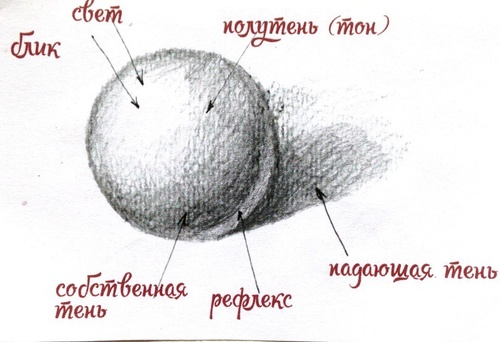 2-й урок.Компоновка яблока в формате листа. Зрительный центр располагается немного выше геометрического центра. Намечаем основные особенности формы. Двигаясь от света к тени начинаем штриховать яблоко. Штрихи наносим по форме предмета. Обучающиеся высылают фото каждого этапа работы над рисунком в ВК или на электронную почту. Получают рекомендации преподавателя.3-й урок. Продолжаем работать тоном, учитывая все нюансы формы. Нельзя бездумно закрашивать чёрным! Прищуриваемся на натуру и на свою работу, чтобы увидеть сходство в тоне.Домашнее задание: Нарисовать апельсин либо другой круглый фрукт, установив освещение с противоположной стороны.Тема: «Натюрморт с комнатным растением».Продолжение работы от 15. 05.2020 г.1-й урок.Выполняется работа в цвете, техника - лессировка. Легко прокладываются основные пятна – локальные (основные) цвета предметов и драпировки. Обучающиеся отправляют фото работы преподавателю. Оценивается проделанная работа. Обучающиеся получают рекомендации преподавателя.2-й урок.Прорабатываются цветом предметы и драпировка – основные и падающие тени. Обучающиеся отправляют фото работы преподавателю. Оценивается проделанная работа. Обучающиеся получают рекомендации преподавателя.3-й урок.Завершение работы - прописываются детали натюрморта. Обучающиеся отправляют фото готовой работы. Оценивается проделанная работа. Обучающиеся получают рекомендации преподавателя.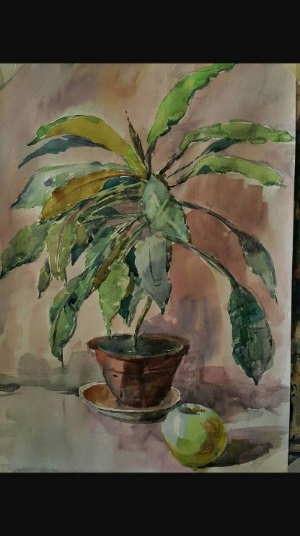 ЛузинаИрина Николаевнаhttps://vk.com/id36354640Электронная почта IrinaLuu@yandex.ruЛузинаИрина Николаевнаhttps://vk.com/id36354640Электронная почта IrinaLuu@yandex.ru